BRONSTON: STUDY PERMIT ONLINE APPLICATION GUIDESTEP 1Click on the LINK http://www.cic.gc.ca/english/information/applications/student.aspTo open the APPLICATION TO STUDY IN CANADA, STUDY PERMITSTEP 2Click on     to open the online application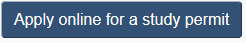 STEP 3Scroll down and Click on and follow prompts to get a GCKEY . You will also be prompted to setup an identity verification as part of the process of setting up the GCKEY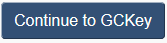 STEP 4Enter USER ID:       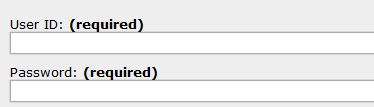 Login STEP 5Click CONTINUESTEP 6Then click “I AGREE” at the next page that opensAt the IDENTITY VALIDATION page answer the any one of the questions that will pop up based on the identity verification you would have been prompted to setup and click CONTINUESTEP 8Scroll down at the next page and You will  see this Click on CONTINUE APPLICATION as indicated below:  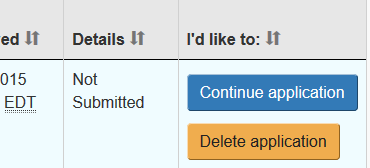 STEP 9Click on CONTINUE at the next page   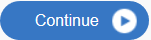 STEP 10Click on CONTINUE at the next page    againSTEP 11At the YOUR DOCUMENT CHECKLIST page complete the attached IMM1294 form and upload at APPLICATION FORM section. See below for directions on downloading the IMM1294 formNote that this document is highly sensitive in the upload process. If uploading is unsuccessful, you will have to manually submit your application. HOW TO DOWNLOAD FORM IMM1294 FOR ONLINE SUBMISSIONHOW TO DOWNLOAD FORM IMM1294 FOR ONLINE SUBMISSIONSTEP 1Go to the YOUR DOCUMENT CHECKLIST page. You can start from GCkey pagehttps://clegc-gckey.gc.ca/j/eng/l?ReqID=s26a5a2835210cbc9ca1a4fcae3fe5722e8660dbd9STEP 2Right click on   and select SAVE LINK AS and save form IMM1294 on your computer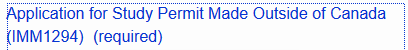 Step 3Upload all forms and documents as indicated at the Documents Checklist page and submit your application online.